Приложение к Решению Петрозаводского городского Советаот 19 декабря 2023 г. № 29/23-346Карта № 337. Место размещения рекламной конструкции рк-361.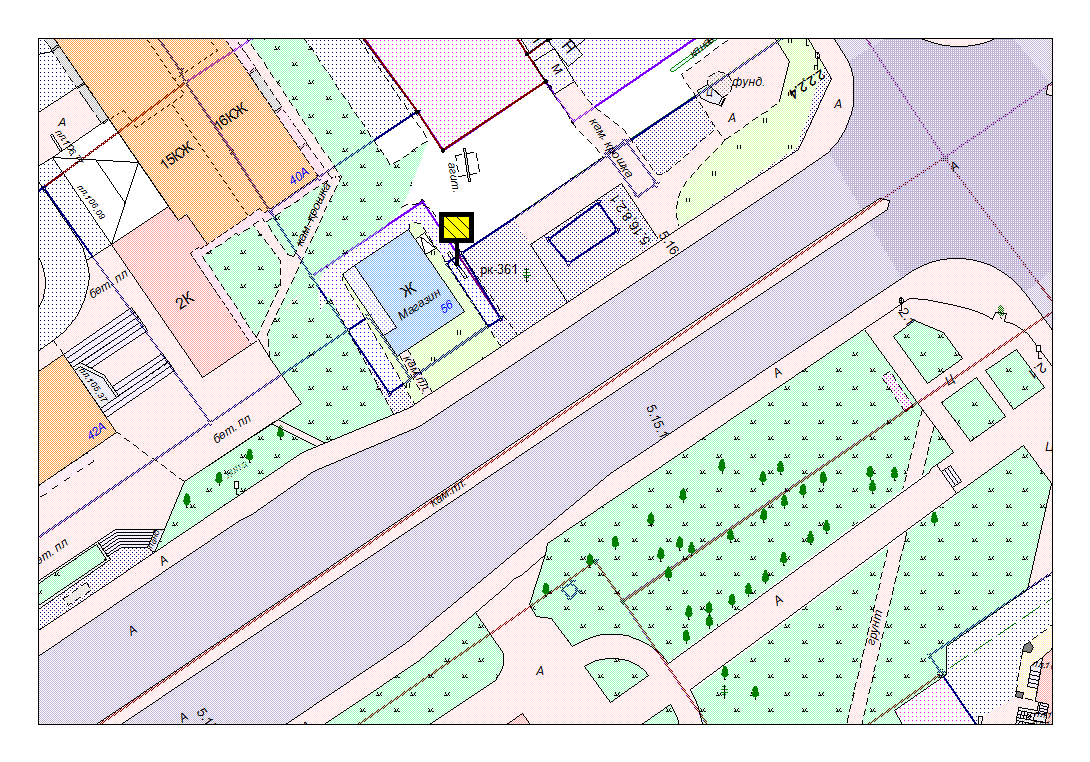 Место размещения рекламной конструкции (почтовый, строительный или условный адрес)ул. Чапаева, 56Тип рекламной конструкцииСветодиодный экранВид рекламной конструкцииСтационарная рекламная конструкцияПлощадь информационного поля18,0 м2Технические характеристики рекламной конструкции:- размеры, материал надземной и подземной (при наличии) части;- характеристики освещенности;-цвет конструкции.-габаритные размеры 6,0 х 3,0 м; металл; - с подсветкой;-RAL 7040 (серый).Кадастровый номер участка (квартала)10:01:11 01 33:1Планировочные ограниченияНет